светильники светодиодные общего назначения стационарные, ТМ «FERON», серии ALМодель: AL5020Инструкция по эксплуатации и технический паспортНазначение светильника:AL5020 –светильник со светодиодными источниками света общего назначения. Светильник предназначен для внутреннего освещения жилых и общественных помещений: офисов, торговых залов, подсобных помещений, коридоров, лестничных пролетов и пр.Светильники предназначены для работы в сети переменного тока с номинальным напряжением 230В по ГОСТ 29322-2014. Качество электроэнергии должно соответствовать ГОСТ Р 32144-2013.Светильники устанавливаются на плоскую поверхность из нормально воспламеняемого материала.Технические характеристики*:*Представленные в данном руководстве технические характеристики могут незначительно отличаться в зависимости от партии производства. Производитель имеет право вносить изменения в конструкцию товара без предварительного уведомления (см. на упаковке)Комплектация светильника:светильник в сборе;инструкция по эксплуатации;крепежный комплект;упаковка.Включение светильникаК работе со светильником допускаются лица, имеющие необходимую квалификацию. Обратитесь к квалифицированному электрику.Все работы по монтажу и подключению светильника осуществляются только при выключенном электропитании.Извлечь светильник из коробки и произвести его внешний осмотр, проверить комплектность поставки.Смонтировать светильник на монтажной поверхности:Установите крепежные скобы на монтажную поверхность и закрепите их саморезами.Для определения расстояния между отверстиями используйте светильник.Установите светильник в крепежи.Подключить провода светильника к сети 230В/50Гц.Включить электропитание.Меры безопасностиСветильник питается сетевым напряжением 230В, которое является опасным. К работе со светильником допускаются лица, имеющие группу по электробезопасности не ниже III.Применение во влажных, запылённых, пожароопасных или взрывоопасных помещениях запрещено.Светильник разработан с учетом защиты от удара электрическим током. Запрещается эксплуатация светильника без провода защитного заземления.Светильники предназначены для работы внутри помещений. Светильники не предназначены для работы на улице.Не эксплуатировать светильники при температуре окружающей среды, превышающей допустимую рабочую температуру. Не устанавливать светильники вблизи нагревательных приборов.Эксплуатация светильников с неисправным выключателем, повреждённым корпусом, питающим шнуром, без рассеивателя запрещена.Производить протирку светильника влажной тканью при включенном электропитании запрещено.Эксплуатировать светильники в сетях, не соответствующих требованиям ГОСТ Р 32144-2013 запрещено.Не использовать светильники в цепях со светорегуляторами (диммерами) или выключателями с неоновой или светодиодной подсветкой.Радиоактивные или ядовитые вещества в состав светильника не входят.Техническое обслуживание и ремонт.Светильник сконструирован таким образом, что специального технического обслуживание не требует. Рекомендуемый регламент обслуживания:протирка мягкой тканью корпуса, оптического блока, проводится по мере загрязнения, но не реже одного раза в год.обслуживание светильника производится при отключенном электропитании.Характерные неисправности и методы их устраненияЕсли после произведенных действий светильник не загорается, то дальнейший ремонт не целесообразен (неисправимый дефект). Обратитесь в место продажи светильника.ХранениеСветильники хранятся в картонных коробках в ящиках или на стеллажах в помещениях при температуре окружающей среды от -20°С до +60°С при относительной влажности окружающей среды, не превышающей 80% при температуре 25°С. ТранспортировкаСветильник в упаковке пригоден для транспортировки автомобильным, железнодорожным, морским или авиационным транспортом.УтилизацияСветильники не содержат дорогостоящих или токсичных материалов и комплектующих деталей, требующих специальной утилизации. По истечении срока службы светильник необходимо разобрать на детали, рассортировать по видам материалов и утилизировать как бытовые отходы.СертификацияПродукция сертифицирована на соответствие требованиям ТР ТС 004/2011 «О безопасности низковольтного оборудования», ТР ТС 020/2011 «Электромагнитная совместимость технических средств», ТР ЕАЭС 037/2016 «Об ограничении применения опасных веществ в изделиях электротехники и радиоэлектроники». Продукция изготовлена в соответствии с Директивами 2014/35/EU «Низковольтное оборудование», 2014/30/ЕU «Электромагнитная совместимость».Информация об изготовителе и дата производстваСделано в Китае. Изготовитель: Ningbo Yusing Electronics Co., LTD, Civil Industrial Zone, Pugen Vilage, Qiu’ai, Ningbo, China/ООО "Нингбо Юсинг Электроникс Компания", зона Цивил Индастриал, населенный пункт Пуген, Цюай, г. Нингбо, Китай. Официальный представитель в РФ / Импортер: ООО «СИЛА СВЕТА» Россия, 117405, г. Москва, ул. Дорожная, д. 48, тел. +7(499)394-69-26. Дата изготовления нанесена на корпус светильника в формате ММ.ГГГГ, где ММ – месяц изготовления, ГГГГ – год изготовления.Гарантийные обязательстваГарантийный срок на светильник составляет 2 года (24 месяца) с момента продажи.Гарантийные обязательства выполняются на месте продажи товара.Начало гарантийного срока отсчитывается от даты, указанной в документе, подтверждающем факт продажи товара, либо от даты, указанной в заполненном гарантийном талоне (с указанием даты продажи, наименования изделия, даты окончания гарантии, подписи продавца, печати). В случае отсутствия возможности точного определения даты продажи товара, гарантийный срок отсчитывается от даты производства, которая нанесена на корпус светильника. Гарантия соблюдается при выполнении требуемых условий эксплуатации, транспортировки и хранения, при отсутствии видимых механических повреждений.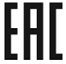 Мощность светильника18Вт18Вт36Вт36ВтКоэффициент мощности>0.5>0.5>0.9>0.9Рабочее напряжение питания230В±10%230В±10%230В±10%230В±10%Номинальная частота сети50Гц50Гц50Гц50ГцКорпус светодиодовSMD2835SMD2835SMD2835SMD2835Количество светодиодов72LED72LED140LED140LEDТип рассеивателяМатовыйПризмаМатовыйПризмаСветовой поток, Лм±10%1200 170030003800Тип кривой силы светаДДДДКласс светораспределенияППППУгол рассеивания 120°120°120°120°Коррелированная цветовая температура4000К, 6500К (см. на упаковке)4000К, 6500К (см. на упаковке)4000К, 6500К (см. на упаковке)4000К, 6500К (см. на упаковке)Степень защиты от пыли и влагиIP20IP20IP20IP20Класс защиты от поражения электрическим токомIIIIКлиматическое исполнениеУХЛ4УХЛ4УХЛ4УХЛ4Диапазон рабочих температур-10..+40°С-10..+40°С-10..+40°С-10..+40°СТемпература хранения-20..+60°С-20..+60°С-20..+60°С-20..+60°СОтносительная влажность не более80% (при 25°С)80% (при 25°С)80% (при 25°С)80% (при 25°С)Коэффициент пульсаций освещенности менее5%5%5%5%Индекс цветопередачи Ra не менее70707070Класс энергоэффективностиААААМатериал корпусаСталь, ABS пластикСталь, ABS пластикСталь, ABS пластикСталь, ABS пластикМатериал рассеивателяСветостабилизированный полистирол Светостабилизированный полистирол Светостабилизированный полистирол Светостабилизированный полистирол Тип рассеивателяС теснением призма или матовый (см. на упаковке)С теснением призма или матовый (см. на упаковке)С теснением призма или матовый (см. на упаковке)С теснением призма или матовый (см. на упаковке)Габаритные размеры, мм (д×ш×в)600×60×23600×60×231200×60×231200×60×23Срок службы светодиодов30000 часов30000 часов30000 часов30000 часовпризнаки неисправностиВероятная причинаМетод устраненияПри включении питания светильник не работаетОтсутствует напряжение в питающей сетиПроверьте наличие напряжения питающей сети и, при необходимости, устраните неисправностьПри включении питания светильник не работаетПлохой контакт или поврежден питающий кабельПроверьте контакты в схеме подключения и целостность питающего кабеля. При необходимости устраните неисправность